Sdružení pro hipoterapiisi vás dovoluje pozvat na miskovickéKNIHOBRANÍ v duchu kavárničky pro seniory, osoby se zdravotním postižením, jejich rodiny a přátelev pondělí 2. října 2017od 9 do 12 hodin na statku v MiskovicíchProgram:     - přednáška a řízená diskuze o knihách a nad knihami- možnost prohlédnout si a odnést domů vybrané knihy         Občerstvení zajištěno.Těšíme se na vás.                                                                                    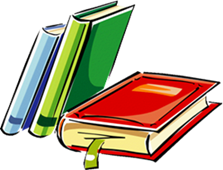 Kontakt: Ivana Hudcová, tel: 602 525 379, e-mail:diteakun@seznam.cz              